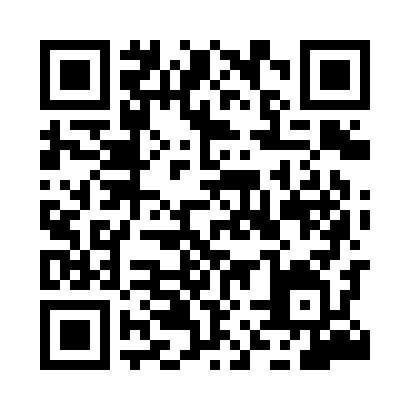 Prayer times for Goias, PortugalSat 1 Jun 2024 - Sun 30 Jun 2024High Latitude Method: Angle Based RulePrayer Calculation Method: Muslim World LeagueAsar Calculation Method: HanafiPrayer times provided by https://www.salahtimes.comDateDayFajrSunriseDhuhrAsrMaghribIsha1Sat4:206:111:296:358:4710:312Sun4:206:111:296:358:4810:323Mon4:196:111:296:368:4810:334Tue4:196:111:306:368:4910:335Wed4:186:101:306:368:5010:346Thu4:186:101:306:378:5010:357Fri4:176:101:306:378:5110:368Sat4:176:101:306:378:5110:379Sun4:166:101:316:388:5210:3710Mon4:166:101:316:388:5210:3811Tue4:166:091:316:388:5310:3912Wed4:166:091:316:398:5310:3913Thu4:166:091:316:398:5410:4014Fri4:156:091:326:398:5410:4015Sat4:156:091:326:408:5410:4116Sun4:156:101:326:408:5510:4117Mon4:156:101:326:408:5510:4118Tue4:156:101:326:408:5510:4219Wed4:166:101:336:418:5510:4220Thu4:166:101:336:418:5610:4221Fri4:166:101:336:418:5610:4222Sat4:166:111:336:418:5610:4323Sun4:166:111:346:428:5610:4324Mon4:176:111:346:428:5610:4325Tue4:176:111:346:428:5610:4326Wed4:186:121:346:428:5710:4327Thu4:186:121:346:428:5710:4328Fri4:196:131:356:428:5710:4329Sat4:196:131:356:428:5710:4230Sun4:206:131:356:428:5610:42